МИНИСТЕРСТВО ОБРАЗОВАНИЯ И НАУКИ РЕСПУБЛИКИ БУРЯТИЯГосударственное бюджетное профессиональное образовательное учреждение«БУРЯТСКИЙ РЕСПУБЛИКАНСКИЙ ИНФОРМАЦИОННО-ЭКОНОМИЧЕСКИЙ ТЕХНИКУМ»  (ГБПОУ  «БРИЭТ»)            УТВЕРЖДАЮ__________А.Б. АюшиеваЗамдиректора БРИЭТ______________2022Контрольно-оценочные средства по учебному предметуОУП.02 «Литература»Фонда оценочных средств ОПОП по специальностям и профессиям СПО 38.02.07 «Банковское дело»09.02.06 «Сетевое и системное администрирование»09.02.07 «Информационные системы и программирование»43.01.09 «Повар, кондитер»Улан-Удэ2022Контрольно-оценочные средства (КОС)  разработаны на основе Федерального государственного образовательного стандарта среднего общего образования от 2012 г, ФГОС  по профессии / специальности СПО 38.02.07 «Банковское дело», 09.02.06 «Сетевое и системное администрирование», 09.02.07 «Информационные системы и программирование»,  43.01.09. «Повар, кондитер», в соответствии с локальным актом «Положение о ФОС», с рабочей программой учебного предмета. Разработчик:         ГБПОУ «БРИЭТ»                    преподаватель                             Бадмацыренова В. В.         (место работы)                        (занимаемая должность)                (инициалы, фамилия)Содержание1. Паспорт КОС……………………………………………………….…………………………………………………………41.1 Область применения КОС1.2.  Образовательные (предметные) результаты, подлежащие проверке1.3. Осваиваемые компетенцииКОС  для осуществления входного  контроля…………………………………………………………………………..7КОС  для осуществления  рубежного  контроля………………………………………………………………………..13КОС для осуществления промежуточной аттестации………………………………………………………………… 41Паспорт КОС1.1. Область применения       Контрольно-оценочные средства используются для оценивания образовательных (предметных) результатов по предмету «Литература». КОС призваны выявить уровень компетенций и умение студентов применять полученные знания в практической деятельности в рамках входного, текущего (рубежного) контроля и промежуточной аттестации (дифференцированного зачета). Образовательные (предметные) результаты освоения учебного предмета, подлежащие проверке (из РП).                                           Таблица 1. Предметные результаты обучения, показатели оценки, формы и методы контроляОсваиваемые  компетенции в рамках изучения УП: Читательская - совокупность знаний, умений, навыков, обеспечивающих процесс чтения как вида речевой деятельности: восприятие, понимание, прогнозирование, интерпретацию, извлечение смысла информации, оценку прочитанного текста, диалог с автором, готовность использовать извлеченную информацию в собственном личном опыте, в различных социокультурных ситуациях, свободно ориентироваться в современном мире.Коммуникативная  – овладение всеми видами речевой деятельности и основами культуры устной и письменной речи, базовыми умениями и навыками использования языка в жизненно важных для данного возраста сферах и ситуациях общения. Языковая и лингвистическая (языковедческая) компетенции – освоение необходимых знаний о языке как знаковой системе и общественном явлении, его устройстве, развитии и функционировании; овладение основными нормами русского литературного языка; обогащение словарного запаса и грамматического строя речи обучающихся; формирование способности к анализу и оценке языковых явлений и фактов, необходимых знаний о лингвистике как науке и ученых-лингвистах; умение пользоваться различными лингвистическими словарями.Культуроведческая – осознание языка как формы выражения национальной культуры, взаимосвязи языка и истории народа, национально-культурной специфики русского языка, владение нормами русского речевого этикета, культурой межнационального общения.КОС для осуществления входного контроляВходной тестЦель: определить уровень базовой подготовки учащихся по литературе  Вариант 1.1. Укажите, где происходит действие пьесы А. С. Грибоедов «Горе от ума»:А) в городе Н,  Б) в доме Чацкого,  В) в доме Фамусова2. Как называется критическая статья Гончарова И.А.  к комедии «Горе от ума»?А) «Мильон терзаний»,  Б) «Что такое «обломовщина»,  В) «Луч света в темном царстве»3. Что лежит в основе сюжета  комедии А. С. Грибоедова «Горе от ума»?                                         А) любовная интрига,  Б) конфликт «века нынешнего» и «века минувшего»,  В) дуэль между Чацким и Фамусовым4. Укажите  жанровую принадлежность произведения А. С. Пушкина «Евгений Онегин»:А) комедия,  Б) поэма  В) роман в стихах5. Кто из героев Пушкина воспевал «разлуку, и печаль, и нечто, и туману даль, и романтические     розы»?А) Ленский,  Б) Онегин,  В) Дубровский6. Кто из героинь романа “Евгений Онегин”Дика, печальна, молчалива,
Она в семье своей родной
Казалась девочкой чужой …А) Татьяна,  Б) няня Татьяны,  В) Ольга.
7. Назовите стихотворение, в котором Бог повелевает своему посланнику “глаголом жечь сердца людей” А) “Пророк”,             Б) “Узник”,           В) “Памятник” 
8.  Как погиб Пушкин?А) погиб на каторге,  Б) погиб на дуэли,  В) погиб на войне.9. Какое произведение сделало имя М.Ю. Лермонтова знаменитым?А) "Парус",  Б) "Герой нашего времени",  В) "Смерть поэта"10.  Кому в романе «Герой нашего времени»  принадлежат слова: «У меня врождённая страсть противуречить; целая моя жизнь была только цепь грустных и неудачных противуречий сердцу или рассудку»?А) Печорину,  Б) Грушницкому,   В) Вернеру11. Кто из женщин, по словам  Печорина, заставил биться его сердце(М.Ю. Лермонтов «Герой нашего времени»)?А) Мери,        Б) Вера,        В) княгиня Лиговская.12. Кто из героев романа М.Ю. Лермонтова «Герой нашего времени» называет себя «нравственным калекой»?А) Грушницкий,       Б) Печорин,       В) Вернер13. Кого из помещиков «Мертвых душ» автор называет «историческим» человеком?А) Ноздрёва;  Б) Чичикова;  В) Манилова;  Г) Плюшкина.14. Кто из помещиков в хозяйстве много хлопотал о прочности (Н.В. Гоголь «Мертвые души»)?А) Манилов;  Б) Коробочка;  В) Плюшкин;  Г) Собакевич.15. Кто предложил Чичикову на ночь почесать пятки (Н.В. Гоголь «Мертвые души»)?А) Манилов; Б) Коробочка; В) Плюшкин; Г) Собакевич.16.  Кто из помещиков прежде был бережливым хозяином?А) Плюшкин; Б) Собакевич; В) Манилов; Г) Ноздрев.17. У кого в кабинете всегда лежала книжка с закладкой на 14 странице (Н.В. Гоголь «Мертвые души»)?А) у Коробочки; Б) у Собакевича; В) у Плюшкина;  Г) у Манилова.                                                                                               18. Какой наказ дал отец Чичикову (Н.В. Гоголь «Мертвые души»)?А) «береги копейку»,  Б) «верно служи Отчизне», В) «береги честь смолоду»Вариант 2.1. Укажите автора произведения «Горе от ума»:А)   И.А. Гончаров, Б) А. С. Грибоедов, В) Н. В. Гоголь.2. Укажите жанровую принадлежность  «Горе от ума»:А) комедия,  Б) трагедия,  В) роман в стихах.3. Чем заканчивается «Горе от ума»?А) свадьбой героев,  Б) отъездом героя,  В) смертью героя.4. Узнайте героя произведения «Евгений Онегин»:Легко мазурку танцевалИ кланялся непринуждённо…А) Ленский,  Б) Онегин,   В) Дубровский.5. Что рисует автор в черновиках «Евгения Онегина»?А) портрет Гончаровой,  Б) виселицу, В) портрет Татьяны Лариной.6. Как Онегин узнает о любви Татьяны? А) ему рассказал Ленский,  Б) из письма Ольги,  В) из письма Татьяны.7. Благодаря кому Пушкин уже в детские годы почувствовал близость к народу?А) матери,   Б) дяде,   В) няне.8. Кому посвящено стихотворение «Во глубине сибирских руд…»?А) декабристам,  Б) императору Александру,  В) Наталье Гончаровой.9. О каком памятнике говорит А.С. Пушкин в одноименном стихотворении?А) о памятнике Петру Первому,    Б) о своем литературном наследии,  В) о памятнике Державину. 10. Кому посвятил Ю. Лермонтов стихотворение «Смерть Поэта»?А) Державину,  Б) Пушкину,  В) Чаадаеву.11. Кто является главным героем  в романе М.Ю. Лермонтова «Герой нашего времени»?А) Грушницкий,   Б) Максим Максимыч,   В) Печорин12. Чья цель в жизни  - «сделаться героем романа»   (М.Ю. Лермонтов «Герой нашего времени»)? А) автора,   Б) Печорина,   В) Грушницкого.13. Чьё это мнение: « Из двух друзей всегда один раб другого, хотя часто ни один из них в этом себе не признаётся; -  рабом я быть не могу,  а   повелевать в этом случае – труд утомительный, потому что надо вместе с этим и обманывать; да притом у меня есть лакей и деньги!» (М.Ю. Лермонтов «Герой нашего времени»)?А) Печорина,        Б) Грушницкого,       В) Вернера.14. У кого из героев в поэме Н.В. Гоголя «Мертвые души» была беседка с надписью «Храм уединенного размышления»?А) у губернатора; Б) у Ноздрева; В) у Собакевича; Г) у Манилова.15. У кого была привычка с первых же минут знакомства говорить собеседнику «ты» и обзывать разными обидными словами (Н.В. Гоголь «Мертвые души»)?А) у Собакевича; Б) у Ноздрева; В) у Плюшкина; Г) у Манилова.16. Кого Гоголь называет «прорехой на человечестве» (Н.В. Гоголь «Мертвые души»)?А) Манилова;  Б) Плюшкина;  В) Собакевича;  Г) Коробочку.17. У кого из помещиков фруктовые деревья были накрыты сетками, а в огороде стояли чучела (Н.В. Гоголь «Мертвые души»)?А) у Манилова; Б) у Коробочки; В) у Собакевича; Г) у Ноздрева.А) Ноздрев; Б) Собакевич; В) Плюшкин; Г) Коробочка. 18. Кто имел «страстишку к картишкам» (Н.В. Гоголь «Мертвые души»)?Критерии оценивания теста:Оценка «5» - правильны 17-18 ответовОценка «4» - 16-13 ответовОценка «3» - 12 -9 ответов Оценка «2» - 8 и меньше КОС  для осуществления рубежного контроляБлок 1. Поэзия середины и второй половины 19 векаЦель: проверка  степени понимания творчества Ф. И. Тютчева и А. А. Фета; развитие  мышления, навыков самостоятельной деятельности учащихся в процессе обдумывания ответов на поставленные вопросы.1 вариантЗадания с выбором ответа 1.Укажите годы жизни Ф. И. Тютчева.1821-1878 2. 1803-1873 3. 1818-1883 4. 1836-1861 Укажите, как назывался первый сборник стихотворений А. А. Фета.«Лирический пантеон» 2. «Вечерние огни» 3. «Стихотворения А. Фета» 4. «Снег»Впервые стихотворения Ф. И. Тютчева были опубликованы: 1. в журнале «Современник» 2. в журнале «Полярная звезда» 3. в журнале «Колокол» 4. за границей Укажите ведущую тему в творчестве А. А. Фета. 1. Поэт и поэзия 2. Любовь и природа 3. Гражданское служение 4. Предназначение человека Укажите, какое из литературных мест России связано с именем Ф. И. Тютчева. 1. Константиново 2. Шахматово 3. Мураново 4. Ясная Поляна Укажите стихотворение А. А. Фета, которое первым было положено на музыку 1. «На заре ты её не буди …» 2. «Сияла ночь. Луной был полон сад» 3. «Жизнь пронеслась без явного следа» 4. «Задрожали листы, облетая …» Укажите, какое изобразительно-выразительное средство преобладает во фрагменте стихотворения Ф. И. Тютчева «Осенний вечер». Есть в светлости осенних вечеров Умильная, таинственная прелесть: Зловещий блеск и пестрота дерев, Багряных листьев томный, лёгкий шелест, Туманная и тихая лазурь Над грустно-сиротеющей землёю … 1. Метафора 2. Эпитет 3. Сравнение 4. Гипербола Укажите, кто так отзывался о творчестве А. А. Фета «И откуда у этого добродушного офицера берётся такая непонятная лирическая дерзость, свойство великих поэтов». 1.Н. А. Некрасов 2. Л. Н. Толстой 3.А. П. Чехов 4. Ф. М. Достоевский  Укажите стихотворение Ф. И. Тютчева, посвящённое Е. А. Денисьевой. 1. «Весенние воды» 2. «Сон на море» 3. «К. Б. (Я встретил вас …)» 4. «О, как убийственно мы любим …»  Укажите стихотворение А. А. Фета, вызвавшее многочисленные пародии и подражания. 1. «На стоге сена ночью южной …» 2. «Печальная берёза …» 3. «Ещё майская ночь …» 4. «Шёпот, робкое дыханье …» Задания с кратким ответом  1. В посольстве какой страны около 20 лет проработал Ф. И. Тютчев.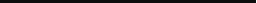 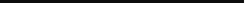 2. Напишите название журнала, с которым в активно сотрудничал А. А. Фет._______________________________________________________________3.Напишите название критической статьи, в которой Н. А. Некрасов высоко оценил    творчество Ф. И. Тютчева.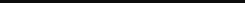 4. Как называется синтаксический приём, который А. А. Фет использует в данном отрывке. Прозвучало над ясной рекою, Прозвенело в померкшем лугу, Покатилось над рощей немою, Засветилось на том берегу.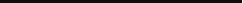 5.Укажите, каким размером написано следующее стихотворение Ф. И. Тютчева: Умом Россию не понять, Аршином общим не измерить: У ней особенная стать – В Россию можно только верить.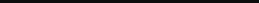 6.Напишите название последнего сборника стихотворений А. А. Фета.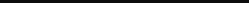 7.Какой художественный приём использует Ф. И. Тютчева в следующих строчках: О чём ты воешь, ветер ночной? О чём так сетуешь безумно?.. Что значит странный голос твой, То глухо жалобный, то шумно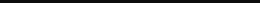 Задания для работы с текстомЕще весны душистой негаК нам не успела низойти, Еще овраги полны снега, Еще зарей гремит телега На замороженном пути.Едва лишь в полдень солнце греет, Краснеет липа в высоте, Сквозя, березник чуть желтеет, И соловей еще не смеет Запеть в смородинном кусте.Но возрожденья весть живаяУж есть в пролетных журавлях,И, их глазами провожая,Стоит красавица степнаяС румянцем сизым на щеках  1.Как называется разновидность лирики, к которой принадлежит данное стихотворение? _____________________________________________________________________________2. Как в литературоведении называется изобразительно-выразительное средство, позволяющее переносить значение по сходству с одного предмета на другой, которое использует А. А. Фет в следующих строчках: «Ещё зарёй гремит телега// На замороженном пути».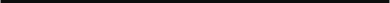 3. Укажите название стилистического приёма, который использует А. А. Фет, начиная строки стихотворения с одного и того же слова «ещё»._________________________________________________________________________________Какой изобразительный прием использует поэт при описании весны в первой строфе стихотворения?______________________________________________________________________________2 вариантЗадания с выбором ответа 1.Укажите годы жизни А. А. Фета. 1. 1821-1878 2. 1820-1892 3. 1823-1886 4. 1836-1861 2. Ф. И. Тютчев около 20 лет проработал в посольстве: 1. в Мюнхене 2. в Персии 3. в Японии 4. в Лондоне 3. А. А. Фет активно сотрудничал с журналом: 1. «Колокол» 2. «Москвитянин» 3. «Современник» 4. «Русские ведомости» 4.Укажите, традиционное название цикла любовной лирики Ф. И. Тютчева. 1. «Стихи о прекрасной даме» 2. «Денисьевский цикл» 3. «Русские женщины» 4. «Цветы зла» 5.Чтобы заслужить дворянский титул, А. А. Фет служил: 1. при посольстве 2. в кавалерии 3. При дворе 4. в Тайной канцелярии 6.Укажите стихотворение Ф. И. Тютчева, на слова которого был написан романс. 1. «Что ты клонишь над водами …» 2. «К. Б. (Я встретил вас …)» 3. «Ещё земли печален вид …» 4. «Как хорошо ты, о море ночное…» 7.Укажите, какое изобразительно-выразительное средство использует А. А. Фет в последней строке четверостишия. Скрип шагов вдоль улиц белых, Огоньки вдали; На стенах оледенелых Блещут хрустали. 1. Метафора 2. Эпитет 3. Сравнение 4. Гипербола 8. Укажите автора критической статьи «Русские второстепенные поэты», который высоко оценил творчество Ф. И. Тютчева. 1.Н. А. Некрасов 2. Л. Н. Толстой 3.А. П. Чехов 4. Ф. М. Достоевский 9. Укажите фамилию великого русского композитора, на музыку которого был написан романс на стихи А. А. Фета «На заре ты её не буди …» 1. Скрябин 2. Чайковский 3. Бородин 4. Мусоргский 10. Какой художественный приём использует Ф. И. Тютчева в следующих строчках: Сияет солнце, воды блещут, На всём улыбка, жизнь во всём, Деревья радостно трепещут, Купаясь в небе голубом. 1. Метафора 2. Эпитет 3. Сравнение 4. Олицетворение Задания с кратким ответом 1.Напишите название журнала, в котором впервые были опубликованы стихотворения Ф. И. Тютчева._____________________________________________________________________2.Напишите название стихотворения А. А. Фета, на которое Дмитрий Минаев, остроумный сатирик, написал следующую пародию. Топот, радостное ржанье, Стройный эскадрон,  Трель горниста, колыханье Веющих знамён … Амуниция в порядке, Отблеск серебра, – И марш-марш во все лопатки, И ура, ура!_________________________________________________________________________________
3. Какой устаревший синоним к слову фонтан использует Ф. И. Тютчев в одноимённом стихотворении «Фонтан»? ____________________4.Как называется синтаксический приём, который А. А. Фет использует в данном отрывке. Прозвучало над ясной рекою, Прозвенело в померкшем лугу, Покатилось над рощей немою, Засветилось на том берегу._________________________________________________________________________
5.Укажите, каким размером написано следующее стихотворение Ф. И. Тютчева: Умом Россию не понять, Аршином общим не измерить: У ней особенная стать – В Россию можно только верить.__________________________________________________________________________6. Напишите название первого сборника стихотворений А. А. Фета.___________________________________________________________7.Какой художественный приём использует Ф. И. Тютчева в следующих строчках: О чём ты воешь, ветер ночной? О чём так сетуешь безумно?.. Что значит странный голос твой, То глухо жалобный, то шумно?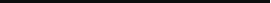 Задания для работы с текстом Еще весны душистой нега К нам не успела низойти, Еще овраги полны снега, Еще зарей гремит телега На замороженном пути.Едва лишь в полдень солнце греет, Краснеет липа в высоте, Сквозя, березник чуть желтеет, И соловей еще не смеет Запеть в смородинном кусте.Но возрожденья весть живаяУж есть в пролетных журавлях,И, их глазами провожая,Стоит красавица степнаяС румянцем сизым на щекахКак называется разновидность лирики, к которой принадлежит данное стихотворение.Как в литературоведении называется изобразительно-выразительное средство, позволяющее переносить значение по сходству с одного предмета на другой, которое использует А. А. Фет в следующих строчках: «Ещё зарёй гремит телега// На замороженном пути»._________________________________________________________________________ 3.  Укажите название стилистического приема, который использует А. А. Фет, начиная строки стихотворения с одного и того же слова «еще»?____________________________________________________________________________4.Какой изобразительный приём использует поэт при описании весны в первой строке первой строфы стихотворения?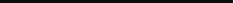 Критерии оценивания теста:Оценка «5» - правильны 20-21баллОценка «4» - 16-19 ответовОценка «3» - 10 -15 ответов Оценка «2» - 9 и меньше Блок 2. Реализм 19 векаТест №11. В литературе второй половины XIX века в 20-30е гг. сформировался один из основных методов изображения жизни. Назовите этот метод.а) демократизмб) критический реализмв) модернизмг) романтизм2. В литературе второй половины XIX века в журнале «Современник» появлялись знаменитые статьи о великих писателях. Статьи: «Что такое обломовщина?», «Темное царство», «Когда же придет настоящий день?», «Луч света в темном царстве». Назовите автора статей.а) И.С.Тургеневб) В.Г.Белинскийв) Н.А. Добролюбовг) Д.И. Писарев3. В 1868г. журнал «Современник» был закрыт. Н.А.Некрасов с друзьями добивается права издавать новый журнал. Этот журнал становится одним из самых популярных вплоть до 1884г. Укажите журнал, о котором  идет речь.а) «Отечественные записки» б) «Искра»в) «Свисток»г) «Молодая гвардия»4. Тонкий ценитель литературы писатель В. Ф .Одоевский писал: «Я считаю на Руси три трагедии:  «Недоросль», «Ревизор», «Горе от ума». На «Банкроте» я ставлю номер четвертый. Назовите  писателя, на произведении которого В. Ф. Одоевский поставил четвертый номера) Л.Н. Толстойб) А.П. Чеховв) А. Н. Островскийг) Ф.М. Достоевский 5. И. С. Тургенев создал замечательный цикл рассказов «Записки охотника». Рассказы печатались в журнале «Современник» в течение 1847-1851гг., а уже в 1852г. вышли отдельным изданием. Каждый из рассказов поднимает одну из важнейших проблем того времени. Укажите проблемы,  которые поставлены в этих рассказаха) взаимоотношение между природой и человекомб) социальная проблемав) проблема - борьба с крепостным правомг) взаимоотношения влюбленных6. Героя этого  романа И. С. Тургенев называл своим «любимым детищем». Сам роман был посвящен памяти В. Г. Белинского. Произведение пришлось в момент критических обстоятельств общественной борьбы. В Петербурге шли студенческие волнения. Многие критики отнеслись к роману враждебно. Укажите название романа, который  вызвал бурю возмущения во второй половине XIX векаа) «Рудин», 1856г.б) «Отцы и дети», 1862г.в) «Накануне», 1859г.г) «Дворянское гнездо», 1858г.7. В 1853 году Н. Г. Чернышевский пишет диссертацию, тема которой привлекала его еще в студенческие годы. Спустя два года, на защите диссертации Н. Г. Чернышевский произносит суровые слова о современном обществе, в котором «господствует рабское преклонение перед старыми, давно пережившими себя мнениями…». Укажите название диссертации.а) «Живое слово и мышление»б) «Произведения искусства и живая действительность» в) «Эстетические отношения искусства к действительности» г) «Эстетика в литературе»8. С появлением в поэзии А. Н. Некрасова появляются и новые черты в произведениях. А. Н. Некрасов вырабатывает свой стиль. Укажите черты, характерные для поэзии А. Н. Некрасоваа)  Безмятежное спокойствие, символ-главное в стихотворении, музыкальность, красочность речи, кольцевая композиция, двусложные размеры.б) Многоголосие, грубая речь героев, трехсложные ритмы, гражданственность поэзии, ораторская речь, сатира, политическая публицистика.в) Тире, восклицательные и вопросительные знаки, сложный ритмический узор, непривычные несовместимые слова, антитезы.г) Экспрессивность, вопросы-обращения, синтаксический параллелизм, ассоциативные значения слов, недосказанность, невыразимость.9. Стихотворения А. Н. Некрасова пронизаны верою в народ, в его духовные силы. У А. Н. Некрасова есть сильное стихотворение, в котором отразилась широкая картинка бессовестной и бесчеловечной эксплуатации народа. Граф Клейнмихель губил крестьянские жизни, чтобы быстрее закончить начатое строительство. Укажите это стихотворение.а) «Новый путь» б) «Железная дорога»в) «Кому на Руси жить хорошо»г) «Крестьянские дети»2 вариант1. В романе Ф. М. Достоевского «Преступление и наказание» герой Раскольников представлен как отзывчивый, добрый по натуре человек, но в его душе под потолком нищеты рождается теория, которая приводит Раскольникова к индивидуалистическому бунту. Выберите ответ, в котором отражена суть бунта.а) Можно в одиночку проложить путь ко всеобщему счастью, так как убежден, что воля и разум «сильной личности» героя могут «осчастливить толпу»б) Сострадания погибающий человек найти не может, выхода из тупика нет.в) «разумный эгоизм» перерастает в личное обогащение и сводится к словам «возлюби прежде всех одного себя». г) Индивидуальное начало в человеке рождает личность, а личность может совершать любой поступок.2. Рассуждение, что такое настоящая жизнь, автор романа «Война и мир» Л. Н. Толстой  подкрепляет рассказом о том, какие события происходят в жизни одного из героев. Укажите имя героя.а) Пьер Безуховб) Андрей Болконскийв) Анатоль Курагинг) Наташа Ростова3. « …. пыталась вырваться на волю из фальшивого, бездушного мира, но не сумела. Обманывать мужа, как делали «порядочные женщины» ее круга, никем за это не осуждаемые, она не могла. Развестись с ним тоже было невозможно: это означало отказаться от сына. … Вокруг … вырастает стена отчуждения: «Все набросились на нее, все те, которые хуже ее во сто раз». Назовите героиню.а) Элен Курагинаб) Соня Мармеладовав) Мария Болконскаяг) Анна Каренина4. В романе Л.Н.Толстого «Война и мир» огромный жизненный материал объединен общим замыслом, что придает произведению законченность и стройность. Роман пронизан единой мыслью, как ее определил Л.Н. Толстой. Выберите соответствующий ответ.а) Семейная мысльб) Социальная мысльв) Философская мысльг) Народная мысль5. А. П. Чехов в молодые годы был знаменит под псевдонимом Антоша Чехонте. Укажите имя человека, который наградил таким псевдонимом юного писателяа) Н. Лощининб) Ф.П.Покровскийв) Л.Н.Толстойг) Родной брат6. В 1898 году был написан рассказ «Человек в футляре», в котором идет речь об учителе греческого языка Беликове. Выберите ответ, в котором раскрывается смысл названия рассказаа) Учитель всегда был плотно одет и обутб) Беликов испытывал страх перед жизньюв) Беликов был женатг) Учителя всегда охранял другой человек7. А. П. Чехов был великим писателем и драматургом. Назовите пьесу, после постановки которой, в России начался «чеховский театр».а) «Три сестры»,1901б) «Чайка»,1896в) «Дядя Ваня»,1897г) «Вишневый сад»,19038.  Укажите сословие, к которому принадлежит Базарова) дворянинб) разночинецв) купецг) крестьянин9. Русскую литературу  можно характеризовать несколькими ёмкими словами. Выберите верный ответ.а) Социальность, романтизм, борьба, патриотизм.б) Любовь, символизм, гуманизм, народность.в) Народность, патриотизм, реализм, гуманизм.г) Философичность, акмеизм, социальность, народность.Критерии оценивания теста:Оценка «5» - правильно выполнены 9 заданийОценка «4» - правильно выполнены 7-8 заданийОценка «3» - правильно выполнены 6-5 заданийОценка «2» - 4  и меньшеТемы классных и домашних  сочинений по блоку 2  «Реализм ХIХ века»Идея Родиона Раскольникова и ее проверка в романе.«Разве я старушонку убил, я себя убил!» Петербург в романе Ф. М. Достоевского. Изображение мира «униженных и оскорбленных» в романе.Нравственные искания Безухова и Болконского в романе Толстого.Нравственный идеал Толстого и его воплощение в романе.Счастливые минуты в жизни Андрея Болконского. Женские характеры в романе. Смысл заглавия романа «Война и мир». Любимые герои Толстого.  Художественная деталь в рассказах Чехова.  Обличение паразитизма и пошлости в произведениях Чехова.  «Дворянское гнездо» в изображении А. П. Чехова (пьеса «Вишневый сад»).  Прошлое, настоящее и будущее героев «Вишневого сада».   Художественное своеобразие пьесы «Вишневый сад».Таблица 1. Критерии оценки содержания сочинения на литературную тему Таблица 2. Критерии оценки грамотности и фактической точности речи Сочинение оценивается по следующим критериям:Критерии оценки содержания сочинения на литературную тему (таблица 1) – 7  первичных баллов;Критерии оценки грамотности и фактической точности речи  (таблица 2.) – 10 первичных баллов.Перевод баллов в отметки Блок 3. Модернизм конца 19 и 20 вековТест №31 вариантИмя деятеля русской культуры рубежа XIX-XX столетий, являющегося автором термина «серебряный век»А. Ахматова   2. Н. Бердяев   3. Н. ОцупКак всякое крупное явление в истории культуры, серебряный век имеет свой пролог и эпилог. Укажите его хронологические рамки.1900-1917 гг.   2. 1893-1917 гг.   3. 1880-1921 гг.Эстетическая система, сложившаяся в начале XX века и воплотившаяся в системе самостоятельных художественных направлений и течений1. Декаданс     2. Модернизм     3. Символизм     4. ФутуризмЛитературное течение, ставшее ведущим на рубеже вековФутуризм   2.  Акмеизм   3. СимволизмПоэтическое течение, которое  было первым в литературе серебряного векаСимволизм     2. Акмеизм     3. Футуризм     Основоположник этого литературного течения -  Н. ГумилевСимволизм     2. Футуризм     3. Акмеизм7) Работа, являвшаяся первым манифестом символизма1. «Революция и культура» Н. Бердяева   2. «Свобода слова» В. Брюсова   3. «О причинах упадка и о новых течениях современной русской литературы» Д. Мережковского8)  Толкование символа   поэтами-символистами:1. Неисчерпаемость и беспредельность в своём значении2. Основная категория искусства3. Откровение божественной стороны нашего духа9) поэтическое течение, которое  переводится с греческого как «высшая степень чего-либо»Акмеизм     2. Футуризм     3. Символизм10) поэт, который  не является представителем акмеизма        1. Н. Гумилёв     2. А. Ахматова     3. В. Брюсов     4. О. Мандельштам11) .Авангардистское течение, отрицающее культурные традиции, делающее попытку создания искусства, устремленного в будущее:1) символизм 2) акмеизм 3) футуризм.12)  Цикл стихотворений Блока «На поле Куликовом» является произведением:1) на историческую тему2) о современности3) о неразрывной связи прошлого, настоящего и будущего.13. Псевдоним, под которым писал стихи Борис Николаевич Бугаев1) Мандельштам 2) Белый 3) Бальмонт14.Автор сборников стихов «Жемчуга», «Чужое небо», «Романтические цветы», «Колчан»1) Цветаева 2) Гумилев 3) Брюсов15. Поэт,  после Октября оказавшийся в эмиграции1) Северянин 2) Гумилев 3) Мандельштам2 вариант1) То, что, по мнению акмеистов, должно было приобрести свой изначальный смысл:Стихотворение     2. Образ     3. Слово     4. Время2)  «Цех поэтов» - это …1. Печатный орган символистов.   2. Объединение пролетарских поэтов.   3. Литературное объединение акмеистов.3) То, что в качестве краеугольного камня, было положено в поэзии акмеизма:Тайна     2. Слово     3. Мимолётность     4. Реалистический взгляд на вещи4)  Страна, где впервые зародился футуризмРоссия   2. Италия   3. Франция   4. Германия5) Поэт, который  является представителем футуризмаА. Блок     2. В. Маяковский     3. М. Цветаева     4. А. Ахматова6) «Бросить Пушкина, Достоевского, Толстого и прочих классиков с парохода современности» - это       призывакмеистов     2. футуристов     3. символистов     7)  Автор фразы: «Все, все мы, несмотря на декадентство, символизм, акмеизм и прочее, прежде всего русские поэты»Н. Гумилёв   2. В. Маяковский   3. И. СеверянинНазвание поэтического течения, которое  переводится как «будущее»1. Символизм     2. Футуризм     3. Акмеизм9) Сторонники какого литературного течения приказывали «чтить права поэтов» на увеличение словаря «производными и произвольными словами»?Символисты   2. Акмеисты   3. Футуристы10) Классик, который  был в особой чести у поэтов серебряного векаФ. Достоевский   2. А. Пушкин   3. Л. Толстой   4. И. Тургенев   5. М. Лермонтов11)Литературное течение, к которому были близки следующие поэты:  Мережковский, Гиппиус, Бальмонт, Брюсов, Блок, Белый      1) символизм 2) акмеизм 3) футуризм12)Выберите имя женщины,  которой посвятил Блок «Стихи о Прекрасной Даме»1) Менделеевой 2) Осиповой 3) Гиппиус13).  Первый сборник стихов Есенина, вышедший в .1) Радуга 2) Радуница 3) Жемчуга
14). Строка  не из стихов Есенина (написанная другим поэтом)Критерии оценивания тестаОценка «5» - 14-15 правильных ответовОценка «4» - 13-11правильных ответовОценка «3» - 10-7 правильных  ответов Оценка «2» - 6 и меньше правильных ответовТемы классных  сочиненийМое восприятие стихотворения Н. С. Гумилева «Жираф» (интерпретация)Мое восприятие стихотворения С. Есенина «Письмо матери» (интерпретация)Мое восприятие стихотворения М. Цветаевой «Кто создан из камня…» (интерпретация)Критерии см. в блоке 2. Блок 4. Русская литература советского периодаТест №41. Лирика - это:     а) один из основных родов литературы, в котором художественный мир литературного произведения отражает внутренние переживания лирического героя    б) эмоциональное восприятие повествователем описываемого    в) особое свойство литературных произведений, заключающееся в том, что автор воспроизводит в их художественном мире национальные идеалы    г) равнозначны все определения2. Конфликт художественного произведения – это:а) ссора двух героев;б) столкновение,  противоборство,  на  которых  построено  развитие сюжета;в) наивысшая точка развития сюжета;г) неприятие произведения критиками и читателями.3. Композиция - это:а) эпизод литературного произведения;б)организация отдельных элементов, частей и образов художественного произведения;в) основной вопрос, поставленный в литературном произведении;г) столкновение, противоборство персонажей.4. Первый сборник рассказов, сделавший имя М.А.Шолохова известным, назывался: а) "Лазоревая степь"б) "Донские рассказыв)  "Чужая кровь"       г) "Наука ненависти"5.  Какое сословие изображает М.А.Шолохов в своих произведениях?       а) купечество       б) крестьянство      в) казачество       г) дворянство6. Судьбу какого героя прослеживает Шолохов от начала до конца?     а)Петра Мелехова      б) деда Гришаки      в) Григория Мелехова      г) Михаила Кошевого7. Как относится автор романа "Тихий Дон" к Гражданской войне?  а) как к бессмысленной, жестокой бойне б) как к справедливой войне, ведущейся ради свободы и равенства всех сословий в) как к противному человеческому разуму явлению г) как к трагическим, но неизбежным событиям8. Какой женский образ романа является символом отчего дома, домашнего очага? а) образ Аксиньи б) образ Натальи  в) образ Ильиничны г) образ Дарьи9. Укажите, кто из героев романа "Тихий Дон" проходит сложный и извилистый путь исканий правды. а) Степан Астахов б) Михаил Кошевой в) Евгений Листницкий г) Григорий Мелехов10.  Назовите историческое событие, которое не стало предметом изображения в романе "Тихий Дон". а) Первая мировая войнаб) первая русская революция 1905 годав) Гражданская война г) Верхнедонское восстание казачества против большевиков11.Чем заканчивается роман "Тихий Дон"? а) Григорий Мелехов уезжает вместе с Аксиньей из родных мест б) Григорий Мелехов оказывается в эмиграциив) Григорий Мелехов возвращается на родной хутор к сыну г) Григорий Мелехов погибает от случайной пули12. Какой художественный прием использует М.А.Шолохов в следующих строках?"Ласковым телком притулилось к оттаявшему бугру рыжее потеплевшее солнце""За розовеющим, веселым, как детская улыбка, облачком маячил в небе тоненький-тоненький краешек месяца""Аксинья пробовала уснуть, но мысли размётывали сон, как ветер копну сена"а) сравнение б) метафора в) олицетворение г) образный параллелизм13. Для чего М.А.Шолохов использует диалектную лексику в романе «Тихий Дон»? а) чтобы показать малограмотность, необразованность казаков б) чтобы создавать особый, народный колорит казачьего сословияв) чтобы подчеркнуть обособленность, отчуждённость казаков от других социальных групп и сословий14.Укажите, какой смысл заключён в названии рассказа М.А.Шолохова «Судьба человека». А) жизнь и судьба главного героя рассказа, Андрея Соколова, типична для миллионов советских людей б) судьба Андрея Соколова поднята автором до общечеловеческого обобщения в) судьба Андрея Соколова символизирует национальный русский характер г) в названии подчёркивается незначительность главного героя15. Какой эпизод в рассказе М.А.Шолохова «Судьба человека» является кульминационным? А) встреча с Ванюшей б) бегство из плена в) известие о гибели сына Анатолия г) сцена с комендантом Мюллером в лагеревариант1. Кому из писателей принадлежат строки: «Я хочу, чтобы смерть засталаменя за книгой, с пером в руке»?А) И.А. БунинБ) В.В. МаяковскийВ) А.А. Блок.2.В официальном решении о присуждении И.А. Бунину премии говорится «Решением Шведской академии от 9 ноября 1933 года Нобелевская премия по литературе за этот год присуждена Ивану Бунину за…»А) цельность и простоту стихов и мировоззренияБ) его дневник «Окаянные дни»В) строгий артистический талант, с которым он воссоздал в литературной прозе типичный русский характер.Кто из писателей назвал И.А. Бунина «первейшим мастером в современной литературе русской»?А) А.П. ЧеховБ) Лев ТолстойВ) М. Горький.Назовите автора, из произведения которого приведены следующие строки: «…Да, конечно, лучшие минуты. И не лучшие, а истинно волшебные! Кругом шиповник алый цвёл, стояли тёмных лип аллеи…».А) А.А. БлокБ) М.А. БулгаковВ) И.А. Бунин.Назовите автора книг – сборников стихотворений «Стихи о Прекрасной Даме», «Нечаянная радость», «Снежная маска».А) А.А. БлокБ) М.А. БулгаковВ) И.А. Бунин.Назовите автора, из стихотворения которого приведены следующие строки:О, я хочу безумно жить:Всё сущее — увековечить,Безличное — вочеловечить,Несбывшееся — воплотить!А) А.А. БлокБ) М.А. БулгаковВ) И.А. Бунин.Кто из современников назвал А.А. Блока «трагическим тенором эпохи»?А) М. ГорькийБ) А. АхматоваВ) Б. Пастернак.О каком поэте идёт речь?«Стихотворчеству способствовала и деревенская обстановка, в частности исполнение частушек. Писать стихи он начал рано, по одним сведениям, в 8 лет, а по другим - в 13лет».А) А.А. БлокБ) И.А. БунинВ) С.А. Есенин.Назовите автора, из стихотворения которого приведены следующие строки:Отговорила роща золотаяБерезовым, веселым языком,И журавли, печально пролетая,Уж не жалеют больше ни о ком.А) А.А. БлокБ) И.А. БунинВ) С.А. Есенин.10.Художественное средство «горит костер рябины красной» - этоА) сравнениеБ) метафораВ) эпитет?11.  Какое определение раскрывает понятие «идея художественного произведения»:а) зримое представление облика человека, предмета, явленияб) главная мысль произведения, отражающая отношение автора к действительностив) факты и явления жизни, которые писатель изображает, типические характеры и ситуации, отображённые автором и преображённые в системе данного произведения;г) равнозначны все определения12. Что такое типизация?а) изображение общего через единичное, соединение характерного и индивидуального в едином художественном образеб) часто повторяющийся характер или ситуация, имеющая большое распространениев) литературный опыт создания художественного произведения, накопленный многими поколениями авторовг) равнозначны все определения13.Известно, что в романе М. А. Булгакова «Мастер и Маргарита» литературоведы находят три основных мира. Найдите четвёртое лишнее.а) древний ершалаимскийб) вечный потустороннийв) фантастический       г) современный московский14. Кто из героев знает, что победитель всегда одинок, что у него есть только враги и завистники, ему нет равных, нет человека, с которым ему захотелось бы поговорить, его называют свирепым чудовищем, и он этим даже хвалится, ведь миром правит закон силы?а) Понтий Пилат        б) Воланд         в) Берлиоз           г) Коровьев 15. Какой порок Воланд считает самым тяжким?а) ложь       б) трусость         в) предательство         г) прелюбодеяние
Критерии оценивания теста:Оценка «5» - правильны 14-15 ответовОценка «4» - 13 - 10 ответовОценка «3» - 9 – 7  ответов Оценка «2» - меньше 7 ответовТемы сочинений по блоку 4.  «Строки, опаленные войной» (по произведениям русской литературы о В.О. войне).Тема Великой Отечественной войны (по 1- 2 произведениям).Библейские мотивы в творчестве Б.Л. Пастернака.Человек и революция в романе Б.Л. Пастернака «Доктор Живаго».«Не стоит село без праведника» ( по рассказу А.И. Солженицына «Матренин двор».Человек спасается достоинством (по повести А.И. Солженицына «Один день Ивана Денисовича»).Нравственная тема в произведениях В. Астафьева и В. РаспутинаТема города и деревни в рассказах В. М. Шукшина.В чем своеобразие шукшинских «чудиков»?Художник или историк? (Размышления о прозе А. Солженицына)Изображение народного характера в прозе А. Солженицына.Критерии оценивания сочинений см. в блоке 2. Блок 5. Современный литературный процесс (КР не предусмотрена) Блок 6. Зарубежная литература ХХ века. (КР не предусмотрена)Блок 7. Родная (региональная) литература (КР не предусмотрена)КОС для промежуточной аттестации (дифференцированный зачет) Тест Часть 1 
А1. Имя персонажа романа Л.Н.Толстого, которому принадлежит следующий портрет: «Вскоре после маленькой княгини вошел массивный молодой человек, в очках, с высоким жабо и в коричневом фраке» 
1) граф Толстой 
2) Пьер Безухов 
3) Анатоль Курагин 
4) Николай  Ростов 

А 2.  Имя героя романа «Отцы и дети», которого  называют «нигилистом»: 
1) Евгений Базаров 
2) Аркадий Кирсанов 
3) Николай Петрович Кирсанов 
4) Ситников

А3. В начале поэмы «Медный всадник» ее герой Евгений мечтает о 
1) счастливой семейной жизни 
2) высоком общественном поприще 
3) славе поэта 
4) богатстве и власти 

А4.  Л.Н.Толстой определил жанр «Войны и мира» как: 
1) повесть 
2) роман-эпопея 
3) исторический роман 
4) семейная хроника 

А5. Имя  героя  романа Достоевского «Преступление и наказание», которому  снится сон об убиваемой кляче 
1) Порфирий Петрович 
2) Раскольников
3) Мармеладов 
4) Свидригайлов

А6. Ниже приведено высказывание одного из героев драмы А.Н. Островского «Гроза»: 
«Жестокие нравы, сударь, в нашем городе, жестокие! В мещанстве, сударь, вы ничего, кроме грубости да бедности нагольной, не увидите. И никогда нам, сударь, не выбиться из этой коры». Имя героя, кому принадлежат эти слова 
1) Кудряш 
2) Шапкин 
3) Кулигин
4) Борис Григорьевич 

А7. Последнюю, двадцать восьмую главу романа И.С. Тургенева «Отцы и дети» завершает  
1) упоминание о дальнейшей судьбе Павла Кирсанова 
2) описание посещений стариками Базаровыми могилы сына 
3) рассказ о событиях в доме Николая Кирсанова 
4) сведения о «нигилистах» Ситникове и Кукшиной 

А8. Имя персонажа  романа И.А.Гончарова «Обломов» , которому дана следующая авторская характеристика: 
«Простой, то есть прямой, настоящий взгляд на жизнь – вот что было его постоянною задачею, и, добираясь постепенно до ее решения, он понимал всю трудность и был внутренно горд и счастлив всякий раз, когда ему случалось заметить кривизну на своем пути и сделать прямой шаг»? 
1) Алексеев 
2) Обломов 
3) Штольц 
4) Тарантьев 

А9. Имя героя поэмы Н.А. Некрасова «Кому на Руси жить хорошо», который  говорил о себе: «Клейменый, да не раб» 
1) Савелий, богатырь святорусский 
2) Яким Нагой 
3) Ермил Гирин 
4) Гриша Добросклонов 

А10. Укажите  сражение, изображенное в романе Л.Н. Толстого «Война и мир», с которым связаны следующие размышления князя Андрея: «Как тихо, спокойно и торжественно, совсем не так, как я бежал ... совсем не так, как с озлобленными и испуганными лицами тащили друг у друга банник француз и артиллерист, - совсем не так ползут облака по  этому высокому, бесконечному небу. Как же я не видал прежде этого высокого неба?» 
1) Бородинская битва 
2) бой под Аустерлицем 
3) Шенграбенское сражение 
4) бой под Островной 

А11. Имя героя романа Ф.М. Достоевского «Преступление и наказание»,  подслушавшего разговор Раскольникова с Соней об убийстве. 
1) Лужин 
2) Порфирий Петрович 
3) Лебезятников 
4) Свидригайлов 

А12.  Судьба Фирса в финале пьесы А.П. Чехова «Вишневый сад» - 
1) уезжает с Раневской за границу 
2) забыт в оставленном доме 
3) отвезен в больницу 
4) переходит на службу к Лопахину 

А13. Трагическое событие, о котором  извещает ночлежников Барон в финале пьесы 
М. Горького «На дне»
1) о смерти Анны 
2) об убийстве Костылева 
3) о самоубийстве Актера 
4) о расправе Василисы над Наташей 

А14. Прекрасная Дама, Незнакомка, Кармен – это образы поэзии 
1) С.Есенина 
2) В.Маяковского 
3) А.Ахматовой 
4) А.Блока 

А15. авторское определение жанра поэмы А. Твардовского «Василий Теркин» - 
1) военная повесть 
2) боевая хроника 
3) книга про бойца 
4) летопись трудных лет Часть 2 

В1. Название традиционной части басни, в которой заключен основной авторский вывод
Ответ: ____________________________. 

В2. Укажите жанр следующих произведений М.Е. Салтыкова-Щедрина: «Дикий помещик», «Медведь на воеводстве», «Премудрый пескарь». 
Ответ: ____________________________. 

В3. Прочитайте  фрагмент стихотворения Ф.И. Тютчева: 
Еще природа не проснулась, 
Но сквозь редеющего сна 
Весну послышала она 
И ей невольно улыбнулась… 
Укажите художественный прием, использованный поэтом. 
Ответ: _____________________________. 

В4. Укажите прием, использованный В.В. Маяковский в стихотворении «Прозаседавшиеся». 
И вижу: 
сидят людей половины. 
О дьявольщина! 
Где же половина другая? 
Ответ:_________________________________. 

В5. Ниже приведён эпиграф, который русская поэтесса А.А. Ахматова предпослала одной из своих поэм, взяв эти строки из своего собственного стихотворения 1961 года. Назовите эту поэму. 
Нет, и не под чуждым небосводом, 
И не под защитой чуждых крыл, – 
Я была тогда с моим народом, 
Там, где мой народ, к несчастью, был. 
Ответ: _____________________________. ТИПЫ ТЕСТОВЫХ ЗАДАНИЙ 
Дифференцированный зачет проводится в форме тестирования. В работе используются тестовые задания двух типов: задания с выбором ответа, задания с кратким ответом. В заданиях  (часть А) с выбором ответа все ответы сформулированы, обучающийся должен только выбрать из четырех готовых ответов один правильный. Задания данного типа используются главным образом для проверки знаний обучающихся, понимания изученного материала. Это задания базового уровня, предполагается, что они посильны для абсолютного большинства обучающихся. Выполняя задания с выбором ответа, нужно записать номер правильного ответа в бланк ответов. 
Второй тип заданий (часть В) - задания с кратким ответом — требует умения самостоятельно сформулировать ответ и оформить его кратко, в виде слова (например: эпитет). Следует самому вспомнить соответствующий термин, название произведения. Угадывание здесь исключено. 
             3.2. Критерии оценки усвоения знаний и сформированности умений по УД: 
Каждое верно выполненное задание оценивается 1 баллом. 
Оценка «5» ставится, если обучающийся набрал 18-20 баллов. (Не ставится, если обучающийся выполнил задания только из части А) 
Оценка «4» ставится, если обучающийся набрал 14-17 баллов. (Не ставится, если обучающийся выполнил задания только из части А) 
Оценка «3» ставится, если обучающийся набрал 10-13 баллов. 
Оценка «2» ставится, если обучающийся набрал 1-9 баллов.                             3.3. Время на подготовку и выполнение: выполнение 2 часа 
Одобрено на заседании цикловой комиссии ООППротокол №_______ от «_____» _________ 20____г.Председатель ЦК ________________________ /______________/Предметные результаты обученияПоказатели Формы и методы оценки Выпускник на базовом уровне научитсяВыпускник на базовом уровне научитсяВыпускник на базовом уровне научится ПР 1. демонстрировать знание произведений русской, родной и мировой литературы, приводя примеры двух или более текстов, затрагивающих общие темы или проблемы;Демонстрирует знание произведений русской, родной и мировой литературы, приводя примеры двух или более текстов, затрагивающих общие темы или проблемы; Входной контроль: тест по произведениям школьной программы.Текущий контроль:Устный опрос Письменные и устные развернутые ответы Сочинение на литературную темуЭссеВыразительное чтениеЧтение наизусть Самостоятельная работа с учебникомПубличное выступление с докладом  Анализ  и интерпретация художественного текста Наблюдение и проверка результатов и хода выполнения практических работБеседа по прочитанному текстуСоставление презентаций к биографиям писателейРубежный контроль: тестирование по блокам + сочинение Промежуточная аттестация:Дифференцированный зачет ПР2. в устной и письменной форме обобщать и анализировать свой читательский опыт, а именно:Демонстрирует умения в устной и письменной форме обобщать и анализировать свой читательский опыт, а именно: Входной контроль: тест по произведениям школьной программы.Текущий контроль:Устный опрос Письменные и устные развернутые ответы Сочинение на литературную темуЭссеВыразительное чтениеЧтение наизусть Самостоятельная работа с учебникомПубличное выступление с докладом  Анализ  и интерпретация художественного текста Наблюдение и проверка результатов и хода выполнения практических работБеседа по прочитанному текстуСоставление презентаций к биографиям писателейРубежный контроль: тестирование по блокам + сочинение Промежуточная аттестация:Дифференцированный зачет          ПР 2.1 обосновывать выбор художественного произведения для анализа, приводя в качестве аргумента как тему (темы) произведения, так и его проблематику (содержащиеся в нем смыслы и подтексты);Обосновывает  выбор художественного произведения для анализа, приводя в качестве аргумента как тему (темы) произведения, так и его проблематику (содержащиеся в нем смыслы и подтексты); Входной контроль: тест по произведениям школьной программы.Текущий контроль:Устный опрос Письменные и устные развернутые ответы Сочинение на литературную темуЭссеВыразительное чтениеЧтение наизусть Самостоятельная работа с учебникомПубличное выступление с докладом  Анализ  и интерпретация художественного текста Наблюдение и проверка результатов и хода выполнения практических работБеседа по прочитанному текстуСоставление презентаций к биографиям писателейРубежный контроль: тестирование по блокам + сочинение Промежуточная аттестация:Дифференцированный зачет          ПР 2.2.  использовать для раскрытия тезисов своего высказывания указание на фрагменты произведения, носящие проблемный характер и требующие анализа;использует для раскрытия тезисов своего высказывания указание на фрагменты произведения, носящие проблемный характер и требующие анализа Входной контроль: тест по произведениям школьной программы.Текущий контроль:Устный опрос Письменные и устные развернутые ответы Сочинение на литературную темуЭссеВыразительное чтениеЧтение наизусть Самостоятельная работа с учебникомПубличное выступление с докладом  Анализ  и интерпретация художественного текста Наблюдение и проверка результатов и хода выполнения практических работБеседа по прочитанному текстуСоставление презентаций к биографиям писателейРубежный контроль: тестирование по блокам + сочинение Промежуточная аттестация:Дифференцированный зачет          ПР 2.3. давать объективное изложение текста: характеризуя произведение, выделять две (или более) основные темы или идеи произведения, показывать их развитие в ходе сюжета, их взаимодействие и взаимовлияние, в итоге раскрывая сложность художественного мира произведения;дает объективное изложение текста: характеризуя произведение, выделяет две (или более) основные темы или идеи произведения, показывает их развитие в ходе сюжета, их взаимодействие и взаимовлияние, в итоге раскрывая сложность художественного мира произведения; Входной контроль: тест по произведениям школьной программы.Текущий контроль:Устный опрос Письменные и устные развернутые ответы Сочинение на литературную темуЭссеВыразительное чтениеЧтение наизусть Самостоятельная работа с учебникомПубличное выступление с докладом  Анализ  и интерпретация художественного текста Наблюдение и проверка результатов и хода выполнения практических работБеседа по прочитанному текстуСоставление презентаций к биографиям писателейРубежный контроль: тестирование по блокам + сочинение Промежуточная аттестация:Дифференцированный зачет          ПР 2.4.  анализировать жанрово-родовой выбор автора, раскрывать особенности развития и связей элементов художественного мира произведения: места и времени действия, способы изображения действия и его развития, способы введения персонажей и средства раскрытия и/или развития их характеров; анализирует жанрово-родовой выбор автора, раскрывает особенности развития и связей элементов художественного мира произведения: места и времени действия, способы изображения действия и его развития, способы введения персонажей и средства раскрытия и/или развития их характеров; Входной контроль: тест по произведениям школьной программы.Текущий контроль:Устный опрос Письменные и устные развернутые ответы Сочинение на литературную темуЭссеВыразительное чтениеЧтение наизусть Самостоятельная работа с учебникомПубличное выступление с докладом  Анализ  и интерпретация художественного текста Наблюдение и проверка результатов и хода выполнения практических работБеседа по прочитанному текстуСоставление презентаций к биографиям писателейРубежный контроль: тестирование по блокам + сочинение Промежуточная аттестация:Дифференцированный зачет          ПР 2.5. определять контекстуальное значение слов и фраз, используемых в художественном произведении (включая переносные и коннотативные значения), оценивать их художественную выразительность с точки зрения новизны, эмоциональной и смысловой наполненности, эстетической значимости;Определяет  контекстуальное значение слов и фраз, используемых в художественном произведении (включая переносные и коннотативные значения), оценивает  их художественную выразительность с точки зрения новизны, эмоциональной и смысловой наполненности, эстетической значимости; Входной контроль: тест по произведениям школьной программы.Текущий контроль:Устный опрос Письменные и устные развернутые ответы Сочинение на литературную темуЭссеВыразительное чтениеЧтение наизусть Самостоятельная работа с учебникомПубличное выступление с докладом  Анализ  и интерпретация художественного текста Наблюдение и проверка результатов и хода выполнения практических работБеседа по прочитанному текстуСоставление презентаций к биографиям писателейРубежный контроль: тестирование по блокам + сочинение Промежуточная аттестация:Дифференцированный зачет          ПР 2.6. анализировать авторский выбор определенных композиционных решений в произведении, раскрывая, как взаиморасположение и взаимосвязь определенных частей текста способствует формированию его общей структуры и обусловливает эстетическое воздействие на читателя (например, выбор определенного зачина и концовки произведения, выбор между счастливой или трагической развязкой, открытым или закрытым финалом);анализирует авторский выбор определенных композиционных решений в произведении, раскрывая, как взаиморасположение и взаимосвязь определенных частей текста способствует формированию его общей структуры и обусловливает эстетическое воздействие на читателя (например, выбор определенного зачина и концовки произведения, выбор между счастливой или трагической развязкой, открытым или закрытым финалом); Входной контроль: тест по произведениям школьной программы.Текущий контроль:Устный опрос Письменные и устные развернутые ответы Сочинение на литературную темуЭссеВыразительное чтениеЧтение наизусть Самостоятельная работа с учебникомПубличное выступление с докладом  Анализ  и интерпретация художественного текста Наблюдение и проверка результатов и хода выполнения практических работБеседа по прочитанному текстуСоставление презентаций к биографиям писателейРубежный контроль: тестирование по блокам + сочинение Промежуточная аттестация:Дифференцированный зачет          ПР 2.7. анализировать случаи, когда для осмысления точки зрения автора и/или героев требуется отличать то, что прямо заявлено в тексте, от того, что в нем подразумевается (например, ирония, сатира, сарказм, аллегория, гипербола и т.п.);Анализирует  случаи, когда для осмысления точки зрения автора и/или героев требуется отличать то, что прямо заявлено в тексте, от того, что в нем подразумевается (например, ирония, сатира, сарказм, аллегория, гипербола и т.п.); Входной контроль: тест по произведениям школьной программы.Текущий контроль:Устный опрос Письменные и устные развернутые ответы Сочинение на литературную темуЭссеВыразительное чтениеЧтение наизусть Самостоятельная работа с учебникомПубличное выступление с докладом  Анализ  и интерпретация художественного текста Наблюдение и проверка результатов и хода выполнения практических работБеседа по прочитанному текстуСоставление презентаций к биографиям писателейРубежный контроль: тестирование по блокам + сочинение Промежуточная аттестация:Дифференцированный зачет ПР 3. осуществлять следующую продуктивную деятельность:Демонстрирует умения осуществлять следующую продуктивную деятельность: Входной контроль: тест по произведениям школьной программы.Текущий контроль:Устный опрос Письменные и устные развернутые ответы Сочинение на литературную темуЭссеВыразительное чтениеЧтение наизусть Самостоятельная работа с учебникомПубличное выступление с докладом  Анализ  и интерпретация художественного текста Наблюдение и проверка результатов и хода выполнения практических работБеседа по прочитанному текстуСоставление презентаций к биографиям писателейРубежный контроль: тестирование по блокам + сочинение Промежуточная аттестация:Дифференцированный зачет          ПР 3.1. давать развернутые ответы на вопросы об изучаемом на уроке произведении или создавать небольшие рецензии на самостоятельно прочитанные произведения, демонстрируя целостное восприятие художественного мира произведения, понимание принадлежности произведения к литературному направлению (течению) и культурно-исторической эпохе (периоду);давать развернутые ответы на вопросы об изучаемом на уроке произведении или создавать небольшие рецензии на самостоятельно прочитанные произведения, демонстрируя целостное восприятие художественного мира произведения, понимание принадлежности произведения к литературному направлению (течению) и культурно-исторической эпохе (периоду); Входной контроль: тест по произведениям школьной программы.Текущий контроль:Устный опрос Письменные и устные развернутые ответы Сочинение на литературную темуЭссеВыразительное чтениеЧтение наизусть Самостоятельная работа с учебникомПубличное выступление с докладом  Анализ  и интерпретация художественного текста Наблюдение и проверка результатов и хода выполнения практических работБеседа по прочитанному текстуСоставление презентаций к биографиям писателейРубежный контроль: тестирование по блокам + сочинение Промежуточная аттестация:Дифференцированный зачет          ПР 3.2. выполнять проектные работы в сфере литературы и искусства, предлагать свои собственные обоснованные интерпретации литературных произведений.выполнять проектные работы в сфере литературы и искусства, предлагать свои собственные обоснованные интерпретации литературных произведений Входной контроль: тест по произведениям школьной программы.Текущий контроль:Устный опрос Письменные и устные развернутые ответы Сочинение на литературную темуЭссеВыразительное чтениеЧтение наизусть Самостоятельная работа с учебникомПубличное выступление с докладом  Анализ  и интерпретация художественного текста Наблюдение и проверка результатов и хода выполнения практических работБеседа по прочитанному текстуСоставление презентаций к биографиям писателейРубежный контроль: тестирование по блокам + сочинение Промежуточная аттестация:Дифференцированный зачет ОК 2. Осуществлять поиск, анализ и интерпретацию информации, необходимой для  выполнения профессиональной деятельности.ОК 4.Работать в коллективе и команде, эффективно взаимодействовать  с коллегами, руководством, клиентами.Критерии оценки сочинения на литературную темуБаллыК1Глубина раскрытия темы сочинения и убедительность суждений Учащийся раскрывает тему сочинения, опираясь на авторскую позицию (при анализе стихотворений учитывая авторский замысел); формулирует свою точку зрения; убедительно обосновывает свои тезисы3раскрывает тему сочинения, опираясь на авторскую позицию (при анализе стихотворений учитывая авторский замысел); при необходимости формулирует свою точку зрения, нотезисы обосновывает недостаточно убедительно2раскрывает тему сочинения поверхностно, не опираясь на авторскую позицию (анализируя стихотворения без учета авторского замысла)и / или не обосновывает свои тезисы;1не раскрывает тему сочинения *Если  по первому критерию ставится 0 баллов, то и по критериям К2 и К3 сочинение оценивается 0 баллами.0К2 Обоснованность привлечения текста произведенияТекст рассматриваемого произведения привлекается разносторонне и обоснованно (цитаты с комментариями к ним, пересказ фрагментов текста с их оценкой, ссылки на текст произведения)2Текст привлекается, ноне всегда обоснованно (т.е. вне прямой связи с выдвинутым тезисом)1Текст не привлекается, суждения текстом не обосновываются0К3 Композиционная цельность и логичность сочиненияСочинение характеризуется композиционной цельностью, части высказывания логически связаны, мысль последовательно развивается, нет необоснованных повторов и нарушений логической последовательности2Части сочинения логически связаны между собой, но  имеются нарушения композиционной цельности: мысль повторяется,и / или есть нарушения в последовательности изложения (в том числе внутри смысловых частей высказывания),и / или  есть отступления от темы сочинения1В сочинении не прослеживается композиционный замысел,и / илидопущены грубые нарушения в последовательности изложения,и / или нет связи между частями и внутри частей сочинения0Максимальное количество баллов за сочинение на литературную  тему по критериям К1 – К37К1Соблюдение орфографических нормбаллОрфографических ошибок нет, или допущено не более1 ошибки.2Допущены 2–3 ошибки1Допущены 4 ошибки и более.0К2Соблюдение пунктуационных нормПунктуационных ошибок нет, или допущено не более2 ошибок.2Допущены 3–4 ошибки.1Допущены 5 ошибок и более.0К3Соблюдение грамматических нормГрамматических ошибок нет, или допущена 1 ошибка.2Допущены 2 ошибки.1Допущены 3 ошибки и более.0К4Соблюдение речевых нормРечевых ошибок нет, или допущено не более 2 ошибок.2Допущены 3–4 ошибки.1Допущены 5 ошибок и более.0ФК1Фактическая точность письменной речиФактических ошибок в изложении материала, а также впонимании и употреблении терминов нет.2Допущена 1 ошибка в изложении материала или вупотреблении терминов.1Экзаменуемым допущены 2 (и более) ошибки визложении материала или в употреблении терминов.0Максимальное количество баллов за сочинение по10Отметка по пятибалльной системе оценивания«2»«3»«4»«5»Первичный  балл0–56–1112–1516–17«Ты жива еще моя старушка…»«Подруга дней моих суровых, голубка дряхлая моя»«Отговорила роща золотаяБерезовым веселым языком…»15) Название сборника футуристов, ставшего их поэтическим манифестом:1. «Русские символисты» 2) 2Ключи тайн» 3) «Пощечина общественному вкусу»